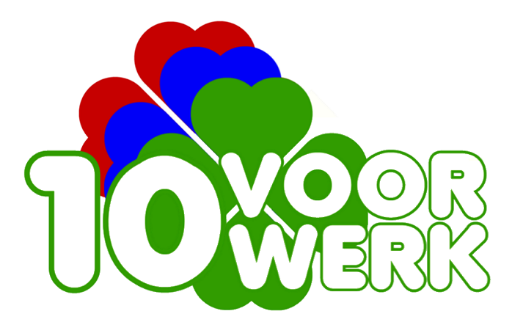 5 handige vragen Zó kom je erachter of een functie wèrkelijk bij je past. De vragen maken heel concreet waar iemand zich mee bezighoudt. Hoe ziet jouw werkdag er precies uit?Van wie krijg je precies telefoon en mail? Met welke wetgeving of procedures heb je te maken?Wanneer rij je blij naar huis?Wanneer blijft een werkthema jou bezighouden en waarom? 